Dzień V  Temat: Lubię czytać – biblioteka
 (rozwijanie sprawności koordynacyjnej, ukazanie różnorodności tematycznej książek).Na początek posłuchajcie piosenki „Bajeczki”https://www.youtube.com/watch?v=Sl7d6RvqTWM
Proszę o przeczytanie dziecku wiersza, pokazując odpowiednich miejscach obrazki biblioteki i postaci z bajek.Kłopoty w biblioteceMarcin PrzewoźniakKsiążkom w pewnej bibliotece     (Rodzic pokazuje ilustrację przedstawiającą bibliotekę, regały z książkami)nudziło się tak dalece,że ni z tego, ni z owegozaczęły grać w chowanego.„Calineczka” się schowała              (Rodzic pokazuje ilustrację z Calineczką lub książkę z tą bajką)za ogromny atlas ryb.Szuka krasnal Hałabała,                    ( Rodzic pokazuje ilustrację krasnala Hałabały)gdzie się przed nim Plastuś skrył?   (Rodzic pokazuje ilustrację Plastusia)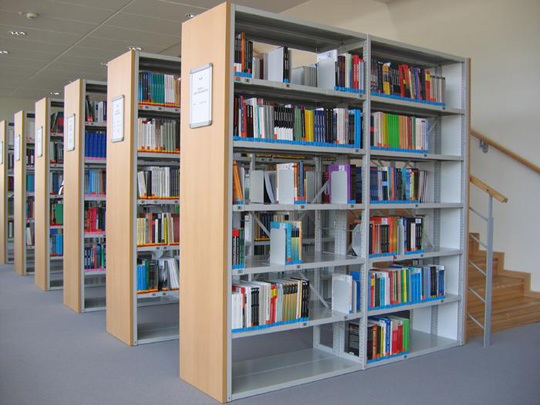 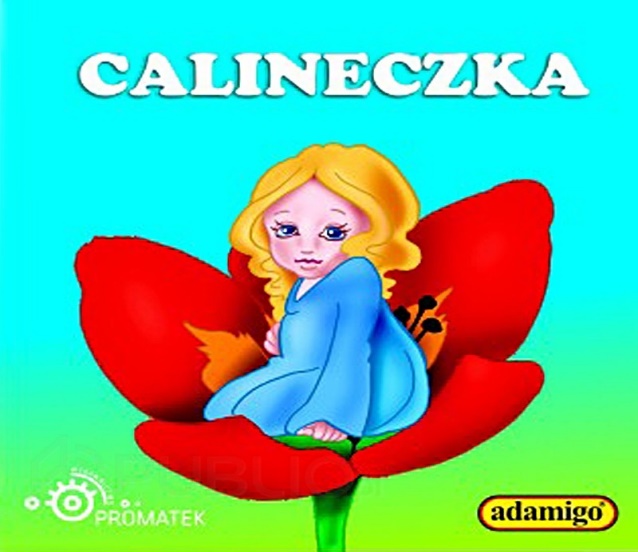 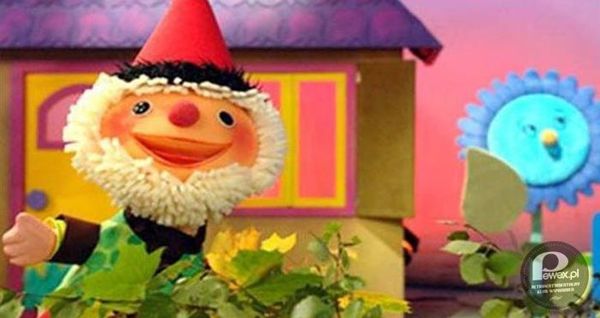 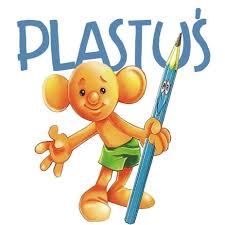 Po wysłuchaniu wiersza:dziecko wymienia postacie z bajek które wystąpiły w wierszurodzic próbuje wyjaśnić dziecku różnice między księgarnią a bibliotekąrodzic wyjaśnia dziecku po co chodzimy do biblioteki i proszę o wytłumaczenie dlaczego ważny jest porządek


Teraz zapraszam was do ćwiczeń ruchowych będzie nam potrzebna: książka.„Tajemnicza książka” – dziecko otrzymuje książkę, którą kładzie na głowie i stara się utrzymać w tej pozycji  wykonując polecania rodziców np.: obracamy się, chodzimy bokiem, kucamy, chodzimy do tyły, chodzimy do przodu. „W księgarni” – dziecko leży bokiem z podkurczonymi nóżkami na dywanie, lub na rozłożonym kocu. Na hasło rodzica:- książki się otwierają dziecko przechodzi do leżenia na wznak, wyciąga na boki wyprostowane nogi i ręce.- książki się zamykają dziecko powraca do pozycji wyjściowej- książki stoją na półce dziecko przychodzi do stania na baczność. „Bajkowy przyjaciel”- rodzic razem z dzieckiem przechodzą do leżenia na plecach na dywanie. Zadaniem będzie dotknięcie się stopami w taki sposób, aby nogi zgięte w kolanach tworzyły w powietrzu kąt prosty. „Siłujemy się” stopami próbując wyprostować nogi.„Baba Jaga patrzy” –jeśli możecie to zaproście swoich domowników do wspólnej zabawy. Gdy rodzic jest Babą Jagą i jest odwrócony tyłem zakrywa oczy dłońmi a  dziecko biega po obwodzie koła dowolnym tempem. Gdy rodzic się odwraca mówiąc „raz, dwa, trzy, Baba Jaga patrzy” dziecko zatrzymuje się i nie porusza. Jeśli się poruszy robi  np. pięć przysiadów, dwa pajace, cztery podskoki itd. (zabawę powtarzamy). Praca z wyprawki str. 35. Dziecko w obecności rodzica lub dorosłej osoby wycina obrazki, układa je we właściwej kolejności i naklejają na kartki. Opowiadają historię zgodnie z chronologią zdarzeń.Zabawa ruchowa „Krasnoludki ” - dziecko maszeruje po obwodzie koła w rytm wyklaskiwany przez rodzica (klaskanie w dłonie, wystukiwanie palcami o podłogę). Na hasło rodzica: małe krasnoludki dziecko wykonuje siad podparty, chwyta się za pięty i porusza się po obwodzie koła. Na hasło duże krasnoludki dziecko wspina się na palce i maszeruje po obwodzie koła. Na hasło szybkie krasnoludki dziecko biega po obwodzie koła.Zadania dla dzieci chętnych: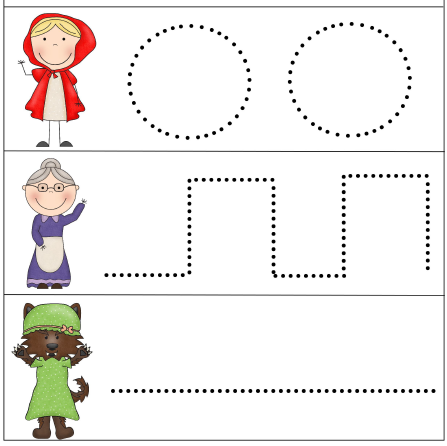 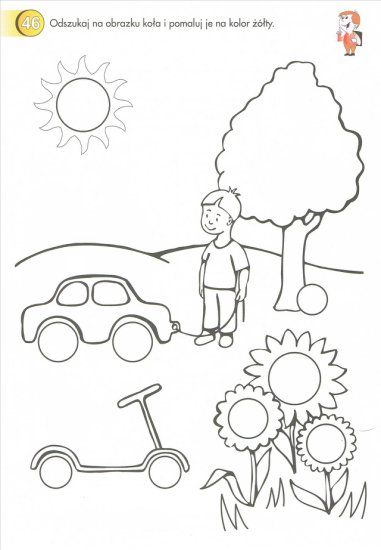 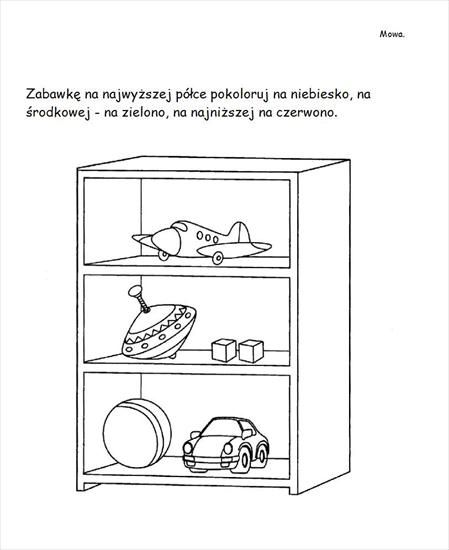 	Dobrej zabawy i miłego weekendu życzy Pani Madzia i Pani Beata.